UNIVERSIDADE FEDERAL DA BAHIA –UFBA 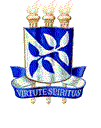 Pró-Reitoria de Graduação – PROGRAD	Coordenação de Seleção e Orientação - CSORACESSO AOS CURSOS DE GRADUAÇÃO 2018.1 /UFBA  RESULTADO DA ANÁLISE DE RENDA 2ª CHAMADA – CAD. ÚNICOCANDIDATOCURSOADEMILSON DOS SANTOS SALESDIREITOALICE AMANDA BRITO DE ARAÚJOENFERMAGEMALINE ROBERTA ALVES SANTOSBIBLIOTECONOMIA E DOCUMENTAÇÃOALISSON JORGE ALMEIDA DE MATOSPSICOLOGIABRUNA BASTOS SANTOSBI EM HUMANIDADESCARLOS HENRIQUE CARDOSO ALMEIDAMEDICINA VETERINÁRIACAROLINE SANTOS CONCEIÇÃOPEDAGOGIACHARLES SANTOS SOUZAPSICOLOGIACLAUDIA SANTOS DE JESUS FREITASARQUIVOLOGIADIEGO DE ALMEIDA COSTABI EM ARTESEDIVANDRO SOARES DE ARAGÃOBI EM HUMANIDADESELISLAINE TEIXEIRA BASTOSBI EM SAÚDEMAIRA DE JESUS CONCEIÇÃOBI EM SAÚDEELÔ DA SILVA BASTOSBI EM ARTESEMILY SILVA SANTOSFISIOTERAPIAEVERTON DE JESUS RODRIGUESNUTRIÇÃOFELIPE VITORIO DOS SANTOS SILVAPSICOLOGIAGABRIELA VISITAÇÃO DE OLIVEIRADIREITOGEISA DE JESUS DOS SANTOS CIÊNCIAS CONTÁBEISGLAUCIO BENVINDO MORAESBIOTECNOLOGIAGUILHERME PATRYCK ESTRELA DE JESUSBI EM SAÚDEHATILA SOARES SILVAENGENHARIA DE AGRIMENSURA E CARTOGRÁFICAJAMILE DOS REIS SANTOSSERVIÇO SOCIALJOSÉ ENRIQUE MATOS MARTINEZCOMUNICAÇÃO – JORNALISMOJOSÉ IAGO MADUREIRA DA SILVABI EM ARTESLARISSA SILVA DE ANDRADEMUSEOLOGIALARISSA VIEIRA DO NASCIMENTOARQUITETURA E URBANISMOLEA LISBOA SAMPAIOENGENHARIA DE COMPUTAÇÃOLEONARDO DA CRUZ BARROSBI DE CIÊNCIA E TECNOLOGIALUCIA SILVA ARAÚJOCIÊNCIAS NATURAISMAILZA MOREIRA DE SOUSA NOVAESHISTÓRIAMANOEL ROSA DE OLIVEIRA JUNIORBI DE CIÊNCIA E TECNOLOGIAMARCELO MAIA RODRIGUESFILOSOFIAMARIA BETANIA MATOS DA SILVAENFERMAGEMMILENA VIEIRA DOS SANTOSBI EM SAÚDEPAULO HENRIQUE XAVIER SILVABI EM SAÚDERAPHAELLA MARQUES BOA SORTE SOARESARQUITETURA E URBANISMORICARDO SOUZA ALMEIDA DA ENCARNAÇÃODIREITOSANDE MACHADO DOS SANTOS LEONEBI EM SAÚDESTEPHANIE DE MOURA CONCEIÇÃOENGENHARIA QUÍMICATAINA PATRICIA DA SILVA BATISTABI EM ARTESTAIS ADRIANA SANTOS MELLOBI EM ARTESTALISSON DE JESUS ALVES CARVALHOENGENHARIA DE CONTROLE E AUTOMAÇÃOVANESSA ALVES PACHECOBI EM SAÚDEVICTOR PORTELA SODRÉGEOLOGIAWALISSON VITORIO BARBOSAMATEMÁTICA